ZÁKLADNÁ ŠKOLA S MATERSKOU ŠKOLOU, HLAVNÁ 292/82, VINIČNÉ, 90023„STAŇ SA MLADÝM VEDCOM“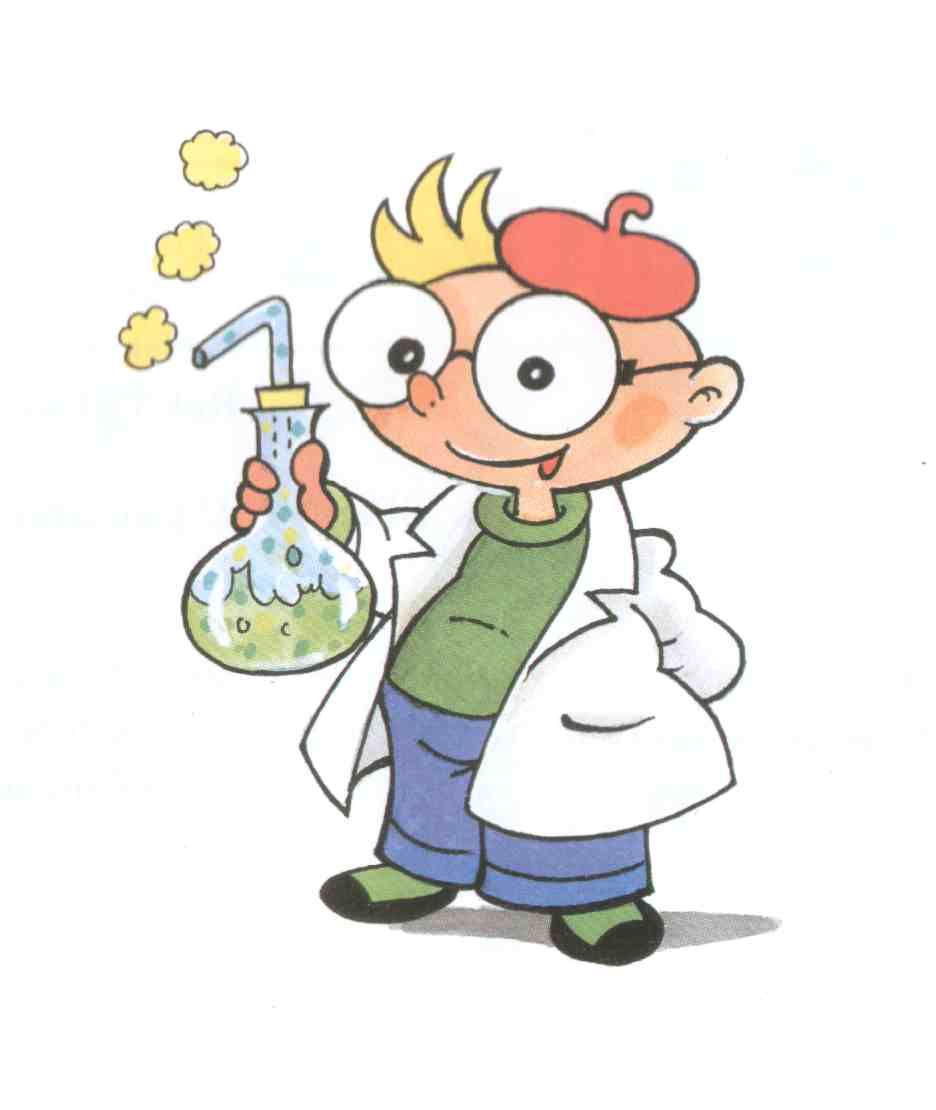 O čo ide?: Grantová výzva vyhlásená Nadáciou PONTIS v spolupráci s Nadáciou TESCO, do ktorej sa zapojila aj naša základná škola s projektom zameraným na vybavenie učebne prírodovedných predmetov. Hlasovanie prebieha v hypermarkete TESCO v Pezinku.  Kedy?: 3.10.- 31.10.2017Ako?: Pri nákupe v predajni dostanete žetón, ktorý v prípade, že sa rozhodnete pre náš projekt, vhodíte do schránky s označením našej základnej školy. Prečo?: V prípade, že náš projekt získa najväčší počet žetónov, spomínané nadácie darujú sumu 1300 eur na nákup pomôcok, ktoré chceme používať pri výučbe prírodovedných predmetov (chémia, biológia, fyzika).ZA PODPORU A ŠÍRENIE INFORMÁCIÍ O HLASOVANÍ VÁM VOPRED ĎAKUJEME 